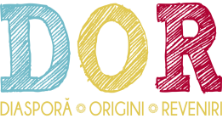 Programul DOR 201620-28 august 2016CERERE DE PARTICIPARE PENTRU ELEVII DIN MOLDOVAPrenume și numeData, luna și anul nașteriiAdresa domiciliuTelefonAdresa electronică (email)Cum îți apreciezi nivelul tău de comunicare în limba română?Forma artistică aleasă pentru exprimarea conceptului de DOR în raport cu migrația 
(marchează sau subliniază)eseu (max. 1 pag) poeziE fotografie (sau colaj foto) desen/pictură  cîntec filmuleț video (max. 2 min) altă formă de artă*)   . *) în cazul în care produsul (obiectul) de artă pe care dorești să-l prezinți la concurs nu poate fi încărcat, acesta poate fi fotografiat, cu trimiterea ulterioară a pozei către NEXUS Moldova prin email, sau poate fi depus personal la unul dintre cele patru centre NEXUS din Chișinău, Cahul, Edineț sau Ungheni (vezi adresele centrelor la www.nexusnet.md/rom/contacte). ATENTIE:  pentru acest caz este nevoie să prezinți un scurt text însoțitor ce ar explica clar legătura produsului cu conceptul de DOR și migrație și pe care trebuie să-l inserezi în cîmpul de mai josCele două materiale gata – cererea completată și produsul artistic – pot fi aduse personal la unul dintre cele patru centre NEXUS – Chișinău, Cahul, Edineț sau Ungheni (adresele centrelor pot fi găsite la www.nexusnet.md/rom/contacte)sau pot fi expediate prin următoarea adresă electronică:info@nexusnet.mdTermenul limită de acceptare a cererilor: 15 mai 2016Telefon pentru relații: (+373) 22 549 113Foarte bunBun Satisfăcător